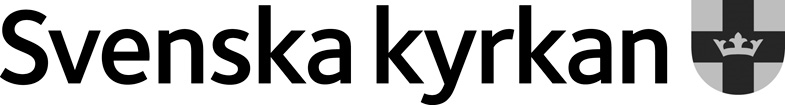 Kollekter i Skara stift 2020Rikskollekterna fastställda 2019-04-24Stiftskollekterna fastställda 2019-09-20DatumSön- eller helgdagKollektÄndamål1 januariI Jesu namnNyårsdagenF5 januari Guds hussöndagen efter nyårF6 januariGuds härlighet i KristusTrettondedag julRAct Svenska kyrkan (slut julkampanj)12 januari Jesu dop1 söndagen efter trettondedagenF19 januari Livets källa2 söndagen efter trettondedagenRSvenska Bibelsällskapet26 januariJesus skapar tro3 söndagen efter trettondedagenF2 februari Uppenbarelsens ljusKyndelsmässodagen(jungfru Marie kyrkogångsdag)SSkara stifts kyrkosångsförbund9 februari Nåd och tjänstseptuagesimaRSvenska Kyrkans Unga16 februariDet levande ordetSexagesima (reformationsdagen)SGöteborgs och Skara stifts Flyktingfond23 februari Kärlekens vägFastlagssöndagenRAct Svenska kyrkan (start fastekampanj)1 mars Prövningens stund1 söndagen i fastanF8 marsDen kämpande tron2 söndagen i fastanF15 marsKampen mot ondskan3 söndagen i fastanRAct Svenska kyrkan (del av fastekampanjen)22 marsGuds mäktiga verkJungfru Marie bebådelsedagRSvenska Kyrkans Unga½ Sveriges Kyrkosångsförbund ½29 mars Försonaren5 söndagen i fastanF5 aprilVägen till korsetPalmsöndagenRAct Svenska kyrkan (slut fastekampanj)10 april KorsetLångfredagenF12 aprilKristus är uppståndenPåskdagenF13 aprilMöte med den uppståndneAnnandag påskRAct Svenska kyrkan19 april Påskens vittnen2 söndagen i påsktidenSSkara stiftsgård, Flämslätt26 aprilDen gode Herden3 söndagen i påsktidenREvangeliska fosterlandsstiftelsen,EFS3 majVägen till livet4 söndagen i påsktidenF10 majAtt växa i tro5 söndagen i påsktidenRSveriges kristna råd17 maj BönenBönsöndagenSSvenska Kyrkans Unga i Skara stift21 majHerre över alltingKristi himmelsfärds dagRSvenska Kyrkans Unga ½ Salt; barn och unga i EFS ½24 majHjälparen kommersöndagen före pingstF31 majDen heliga AndenPingstdagenSSkara stifts folkhögskola, Hjo1 juniAndens vind över världenannandag pingstF7 juniGud – Fader, Son och AndeHeliga Trefaldighets dag (missionsdagen)R Act Svenska kyrkan14 juni Vårt dop1 söndagen efter trefaldighetF20 juni SkapelsenmidsommardagenF21 juniDen Högstes profetden helige Johannes Döparens dagF28 juniFörlorad och återfunnen3 söndagen efter trefaldighetRAct Svenska kyrkan5 juliAtt inte döma4 söndagen efter trefaldighetF12 juli Sänd migApostladagenRAct Svenska kyrkan19 juli Efterföljelse6 söndagen efter trefaldighetSFöreningen för juridisk rådgivning i asyl- och flyktingfrågor i Västsverige26 juliJesus förhärligadKristi förklarings dagRSvenska kyrkan i utlandet, SKUT2 augusti Andlig klarsyn8 söndagen efter trefaldighetF9 augustiGoda förvaltare9 söndagen efter trefaldighetSSkara stiftshistoriska sällskap ½Jourhavande präst i Skara stift ½16 augusti Nådens gåvor10 söndagen efter trefaldighetRAct Svenska kyrkan23 augusti Tro och liv11 söndagen efter trefaldighetSInternationella arbetet i Skara stift för dess arbete med utbyte för ungdomar och studerande /pastorsadjunkter30 augusti Friheteten i Kristus12 söndagen efter trefaldighetF6 september Medmänniskan13 söndagen efter trefaldighetR Diakoniinstitutionerna13 september Enheten i Kristus14 söndagen efter trefaldighetREkumeniskt arbete, Kyrkornas världsråd (KV)20 septemberEtt är nödvändigt15 söndagen efter trefaldighetF27 september Döden och livet16 söndagen efter trefaldighetRHela Människan4 oktober Änglarnaden helige Mikaels dagRSvenska kyrkan i utlandet  (start insamlingsperiod)11 oktober LovsångTacksägelsedagenRSveriges Kyrkosångsförbund18 oktober Trons kraft19 söndagen efter trefaldighetSStiftelsen Skara stiftsgård Lilleskog 25 oktoberAtt leva tillsammans20 söndagen efter trefaldighetF31 oktober Helgonenalla helgons dagRSvenska kyrkan i utlandet  (slut insamlingsperiod)1 novemberVårt evighetshoppsöndagen efter alla helgons dag (alla själars dag)SSvenska soldathemsförbundet8 november Frälsningen22 söndagen efter trefaldighetRRådgivningsbyrån för asylsökandeoch flyktingar15 november Vaksamhet och väntansöndagen före domssöndagenRAct Svenska kyrkan22 november Kristi återkomstdomssöndagenF29 november Ett nådens år1 söndagen i adventRAct Svenska kyrkan (start julkampanj)6 decemberGuds rike är nära2 söndagen i adventF13 decemberBana väg för Herren3 söndagen i adventRSvenska Kyrkans Unga20 december Herrens moder4 söndagen i adventRAct Svenska kyrkan (del av julkampanjen)25 december Jesu födelseJuldagenF26 december MartyrernaAnnandag jul (den helige Stefanos dag)RAct Svenska kyrkan (del av julkampanjen)27 december Guds barnsöndagen efter julF